Your monthly tweets

Monthly application-focused messages from UCAS, for your school’s Twitter feed.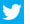 

September 2016Tweet to copy and paste:
Applying to a conservatoire? The deadline for music applications is 3 October!http://ow.ly/NX9W304Ea0GTime to tweet:
30 September 2016October 2016

Tweet to copy and paste:
Want to be a doctor, vet, or dentist? Submit your #UCAS application by 15 October. http://ow.ly/RVEP1

Time to tweet:
3 October 2016October 2016

Tweet to copy and paste:
Start your search with #UCAS! Discover subjects, courses, and unis that interest you right here. http://ow.ly/YneO304C2zYTime to tweet:
10 October 2016November 2016

Tweet to copy and paste:
Stuck on your personal statement? Get a steer on content and structure using #UCAS’ new tool http://ow.ly/FjGR304BqzfTime to Tweet:
7 November 2016December 2016

Tweet to copy and paste:
Not started your application yet? The deadline for most undergraduate courses is 15 January! http://ow.ly/f7z1304BqKBTime to Tweet:
5 December 2016
January 2017

Tweet to copy and paste:
Sorted your #UCAS application yet? There are just nine days left until the 15 January application deadline! http://ow.ly/PGF0304BHJFTime to tweet:
6 January 2017
February 2017

Tweet to copy and paste:
Meet unis, employers, gap year providers, and more at a #UCAS exhibition! Find one near you. http://ow.ly/NfWx304C4ShTime to tweet:
6 February 2017February 2017

Tweet to copy and paste:
Heard from all five unis? No offers or changed your mind? Apply for another choice with #UCAS Extra. http://ow.ly/D5XC304C5G0Time to tweet:
27 February 2017March 2017

Tweet to copy and paste:
Planning to study art? Portfolio ready? Just two weeks until 24 March art and design #UCAS application deadline http://ow.ly/SeouyTime to tweet:
10 March 2017
April 2017
Tweet to copy and paste:
Help your parents understand applying to uni! Tell them to sign up for #UCAS’ parent newsletter. http://ow.ly/R8Nj304C651Time to Tweet:
3 April 2017April 2017
Tweet to copy and paste:
Got decisions from all your choices? Check when you need to reply by on #UCAS’ key dates page http://ow.ly/thfg304C6hoTime to Tweet:
24 April 2017May 2017

Tweet to copy and paste:
Not applied to uni yet? #UCAS’ deadline for applications is 30 June http://ow.ly/ErPt304C6DDTime to Tweet:
8 May 2017
June 2017

Tweet to copy and paste:
#UCAS Apply 2018 is open! Start your application now, so it’s ready to submit in September. http://ow.ly/pu3i304C6UCTime to Tweet:
5 June 2017June 2017

Tweet to copy and paste:
Still applying to uni? Submit your application by 30 June to apply before #UCAS Clearing http://ow.ly/R7FL304C7xkTime to Tweet:
12 June 2017 June 2017

Tweet to copy and paste:
Thinking about applying to uni in 2018? Find out what to expect at an open day! Search now http://ow.ly/OQal304C7I5Time to Tweet:
19 June 2017 July 2017

Tweet to copy and paste:
#UCAS Clearing’s open for business! Find out more and search for course vacancies – search.ucas.com. http://ow.ly/b8QU304C8kBTime to Tweet:
10 July 2017July 2017

Tweet to copy and paste:
Working on your 2018 #UCAS application over the summer? Get help with your personal statement. http://ow.ly/gIuK304C8AqTime to Tweet:
17 July 2017August 2017

Tweet to copy and paste:
All set for results day? #UCAS has advice covering every possible outcome. http://ow.ly/RVMnCTime to Tweet:
14 August 2017